   PRIMĂRIA MUNICIPIULUI GALAȚI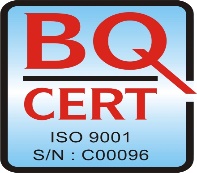 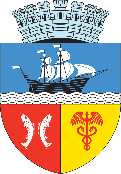 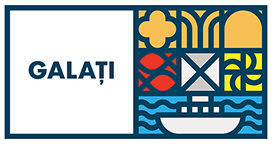                            DIRECȚIA  IMPOZITE, TAXE SI ALTE VENITURI LOCALE                              SERVICIUL URMARIRE SI EXECUTARE SILITA, AMENZI                 Tel: +40 0236 307.771; +40 0236 0236 307 772;  +40 0236 0236 307 790                                Fax: +40 0236 307.795  Email: main@primariagalati.ro                                                                                                   Nr.182391 / 01.10.2020ANUNŢ COLECTIV,                                                                                       pentru comunicare prin publicitate              În temeiul  art. 47 alin. (4) din Legea nr. 207/2015 privind Codul de Procedură Fiscală, cu modificările și completările ulterioare, comunicăm că au fost emise acte administrative fiscale pentru următorii contribuabili:Actul administrativ fiscal poate fi consultat de titularul acestuia la sediul DITVL Galaţi – Serviciul de Executare Silită, str. Domnească nr. 13, bl. L parter.              Prezentele acte administrative fiscale se consideră communicate în termen de 15 zile de la data afişării anunţului.              Dacă aveţi nelămuriri în legătură cu acest anunţ, îl puteţi contacta pe domnul TAŞCĂ ŞTEFAN la sediul nostru sau la numărul de telefon 0236 307753.                                                                                                                                                                  ŞEF SERVICIUCj. ADRIANA ENACHEStr. Domnească, Nr.13, bl. L parter, Galati, RomaniaNrcrtNumele şi prenumele / denumirea contribuabiluluiDomiciliul fiscal al contribuabiluluiDenumirea actului administrativ fiscal / nr. şi data actului1CHIRIAC CRISTINATAMAOANIp.v. insolvabilitate nr.: 181164 / 29-09-20202DROSU DANIELATULUCESTIp.v. insolvabilitate nr.: 180429 / 29-09-20203DROSU MARIA ANTOANETAFOLTESTIp.v. insolvabilitate nr.: 180457 / 29-09-20204DUMBRAVA ROMICACAVADINESTIp.v. insolvabilitate nr.: 180498 / 29-09-20205DUMITRACHI GABRIELA-MARIANASTR. GH. DOJA, NR.6, BL. 817, SC.B, APT13-IASIp.v. insolvabilitate nr.: 180603 / 29-09-20206EFTIMIE IONUTLIESTIp.v. insolvabilitate nr.: 180618 / 29-09-20207ENACHE EMANUELINDEPENDENTAp.v. insolvabilitate nr.: 180900 / 29-09-20208GINGHINA NICOLAEStr. GEORGE BACOVIA nr. 23  Bl. 6 Ap. 25 -  BRASOVSomaţia nr.:153234 / 08.09.20209CRANGA CONSTANTIN-SORINStr. MARAMURES Nr. 5 Bl. CF3 Ap. 52Somaţia nr.:109015 / 28.08.202010DONCIU EMILStr. SERII Nr. 43Somaţia nr.:146566 / 01.09.202011RAU ROBERT SORINStr. PIETII Nr. 1Somaţia nr.:122852 / 26.08.202012CRISAN MIHAELAPECHEASomaţia nr.:143022 / 07.09.202013GHEORGHE MARITAStr. TECUCI Nr. 68Somaţia nr.:112672 / 25.08.202014IONESCU SILVIUStr. DR. ALEXANDRU CARNABEL Nr. 12Somaţia nr.:107267 / 25.08.202015CIULEI PETRE GABRIELStr. DR. ALEXANDRU CARNABEL Nr. 81p.v. insolvabilitate nr.: 182663 / 01-10-202016CARASAVA MIHAIStr. EROILOR Nr. 47p.v. insolvabilitate nr.: 182247 / 30-09-202017CEBOTARI IVANStr. LAHOVARY IACOB Nr. 2p.v. insolvabilitate nr.: 182164 / 30-09-202018CHIRILA SANDEL-FLORINStr. TECUCI Nr. 128p.v. insolvabilitate nr.: 181858 / 30-09-202019BUDESCU (CONSTANDACHE) FANICA LOREDANAStr. TECUCI Nr. 140p.v. insolvabilitate nr.: 181790 / 30-09-202020BOBOACA VASILEStr. NICOLAE HOLBAN Nr. 7p.v. insolvabilitate nr.: 181655 / 30-09-2020